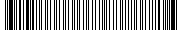 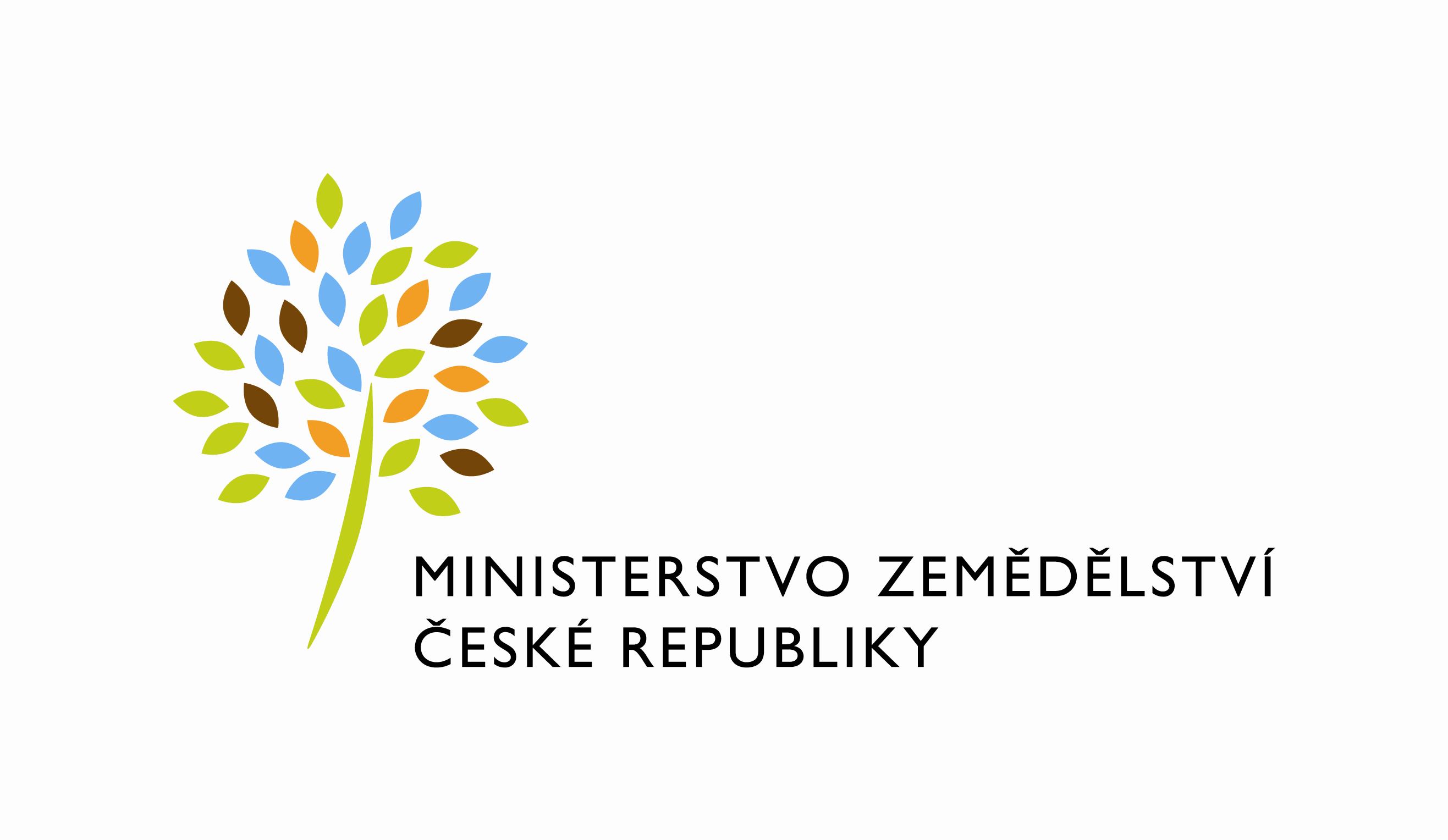 adresa: Těšnov 65/17, Nové Město, 110 00 Praha 1DATUM: 23. 2. 2022Prodloužení termínu dodání objednávky č. 4500138406 PZ: 601_PZ_PRAIS_II_2021_IZR_zmeny4Q21_(Z32556)Vážený pane xxx,oznamuji Vám tímto prodloužení termínu dodání objednávky č. 4500138406 PZ: 601_PZ_PRAIS_II_2021_IZR_zmeny4Q21_(Z32556)Nový termín: 31.03.2022Zdůvodnění:PZ je dokončené, ještě zbývá akceptovat část webových služeb s ČMSCH. V této části byly řešeny dodatečné úpravy nad rámec zadání PZ, které jsou nyní připravené k otestování. Prodloužení termínu dodání má poskytnout ČMSCH dostatek času k testování dodatečných úprav.S pozdravemPřílohy:útvar: Odbor informačních a komunikačních technologiíČíslo útvaru: 12120VÁŠ DOPIS ZN.:	 ZE DNE:	 SPISOVÁ ZN.:	 MZE-45060/2021-11152NAŠE ČJ.:	 MZE-10961/2022-12122VYŘIZUJE:	David NeužilTelefon:	221812012E-MAIL:	David.Neuzil@mze.czID DS: 	yphaax8O2 IT Services s.r.o.Vážený panxxxZa Brumlovkou 266/2Michle140 00 Praha 4%%%el_podpis%%%Ing. Oleg Blaškoředitel odboruOtisk úředního razítka